ABSTRAKUPAYA MENINGKATKAN HASIL BELAJAR SISWA DENGAN MENGGUNAKAN MODEL COOPERATIV TIPE SNOWBALL THROWING PADA TEMA DAERAH TEMPATTINGGALKU KELAS IV SDN 106185TANJUNG GARBUSSYAHPUTRI NIDIAWAN BAROSNPM.181434156Skripsi ini meneliti tentang penggunaan model pembelajaran snowball throwing untuk meningkatkan hasil belajar siswa pada tema daerah tempat tinggalku di kelas V SD Negeri 106185 Tanjung Garbus. Teori yang digunakan antara lain teori tentang belajar, hasil belajar, faktor-faktor yang mempengaruhi hasil belajar, model pembelajaran. Model yang digunakan adalah model pembelajaran cooperative tipe snowball throwing, yaitu model mengajar dengan cara membuat soal kedalam kertas dimana kertas tersebut akan dibuat seperti bola salju, Hasil penelitian dan pembahasan menunjukkan bahwa penggunaan model pembelajaran snowball throwing dalam mengajar mampu meningkatkan hasil belajar siswa pada pelajaran Tematik di kelas IV SDN 106185 Tanjung Garbus Kecamatan Pagar Merbau Kabupaten Deli Serdang. Nilai rata-rata yang diperoleh siswa pada siklus I sebesar 66,6. Dari 21 orang siswa, 14 orang siswa (66,67%) telah tuntas dalam belajar sedangkan 7 orang siswa (33,33%) belum tuntas belajar. Pada siklus II terjadi peningkatan nilai rata-rata menjadi 83,8. Dari 21 orang siswa, 20 orang siswa (95,23%) telah mengalami ketuntasan belajar, sedangkan 1 orang siswa (4,77%) belum tuntas Rata-rata nilai yang diperoleh siswa sudah mencapai target yang diinginkan yaitu di atas 75. Dimana dapat dilihat dari nilai rata-rata siswa pada kondisi awal 41,03 (51%) mengalami peningkatan pada siklus I sebesar 51,17 (64%) dan meningkat lagi pada siklus II sebesar 63,67 (80%).Kata kunci: Teori Belajar, Model Pembelajaran Snowball Throwing,                     Hasil Penelitian dan Pembahasan.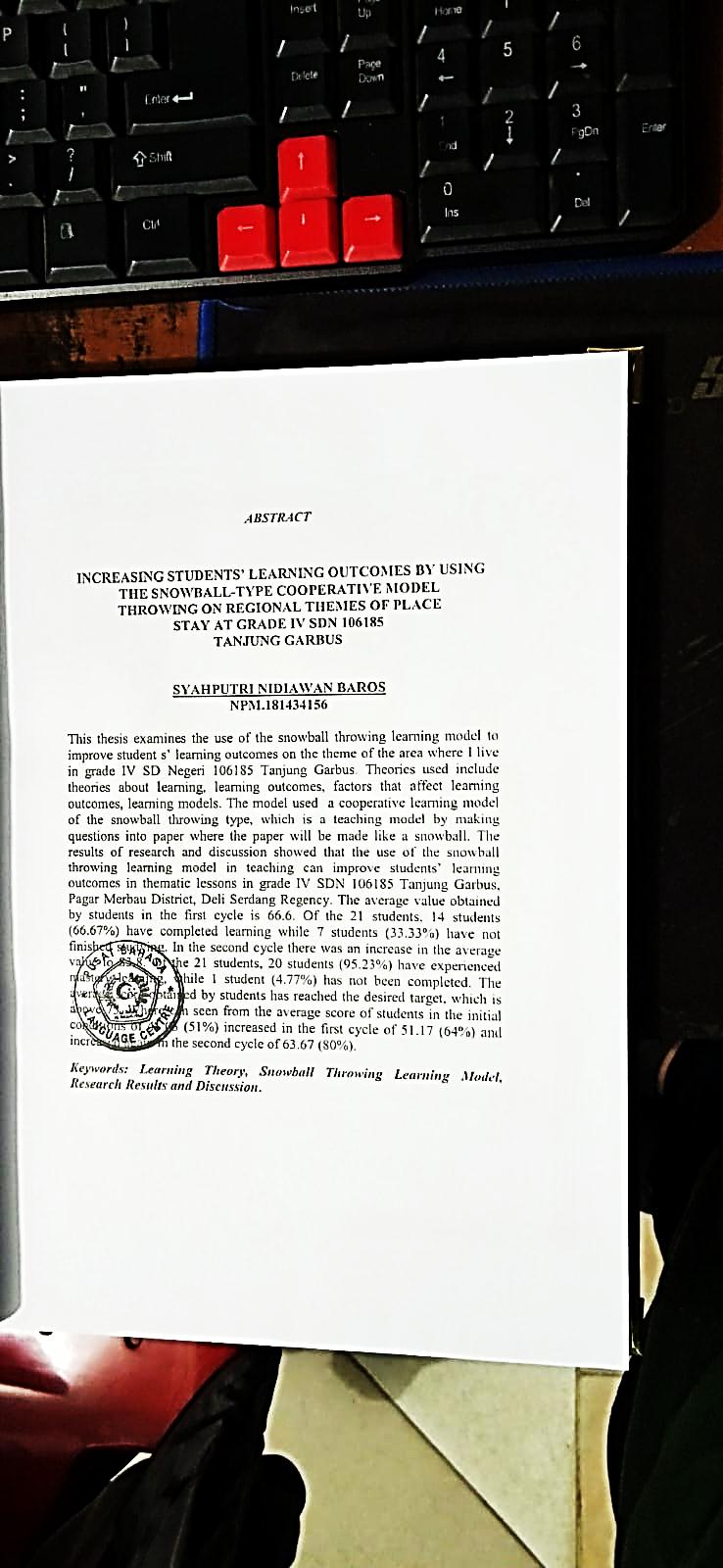 